Actividad 1.1. IDENTIFIQUE:Victoria es una estudiante con dificultad al caminar, usa un equipamiento médico que protege su pierna. Sus compañeros le dicen “Vicky la Robot” y a todos les causa mucha gracia. TERMINOS RELACIONADOS: …………………………………………………………………………………………………………………………………..…………………………………………………………………………………………………………………………………………………………………………………………………………………………………………………………………………………………………………………………………………………………La docente Margarita está entrenando a los estudiantes de secundaria para el desfile de Fiestas Patrias y al estudiante que llega tarde al ensayo lo castiga haciéndolo marchar solo alrededor del patio.TERMINOS RELACIONADOS: …………………………………………………………………………………………………………………………………..…………………………………………………………………………………………………………………………………………………………………………………………………………………………………………………………………………………………………………………………………………………………El profesor Kike está dictando su clase en 4to de secundaria y el estudiante Manuel se burla de él repitiendo la última palabra de cada una de sus oraciones, ocasionando las risas de todos sus compañeros. El profesor se enoja y después de increparle le da una cachetada.TERMINOS RELACIONADOS: …………………………………………………………………………………………………………………………………..…………………………………………………………………………………………………………………………………………………………………………………………………………………………………………………………………………………………………………………………………………………………Un profesor de educación física le dice a una de sus estudiantes de 2do de secundaria que desaprobó el examen de aspas de molino y que venga a entrenar en la tarde para mejorar su nota. Una vez solos, le toca las piernas y las nalgas.TERMINOS RELACIONADOS: …………………………………………………………………………………………………………………………………..…………………………………………………………………………………………………………………………………………………………………………………………………………………………………………………………………………………………………………………………………………………………Actividad 2: Según lo trabajado, relaciona cada uno de los pasos del procedimiento de atención de la violencia escolar con sus definiciones. (TRABAJO INDIVIDUAL)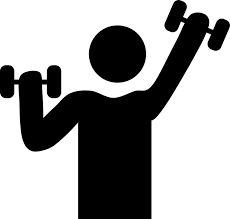 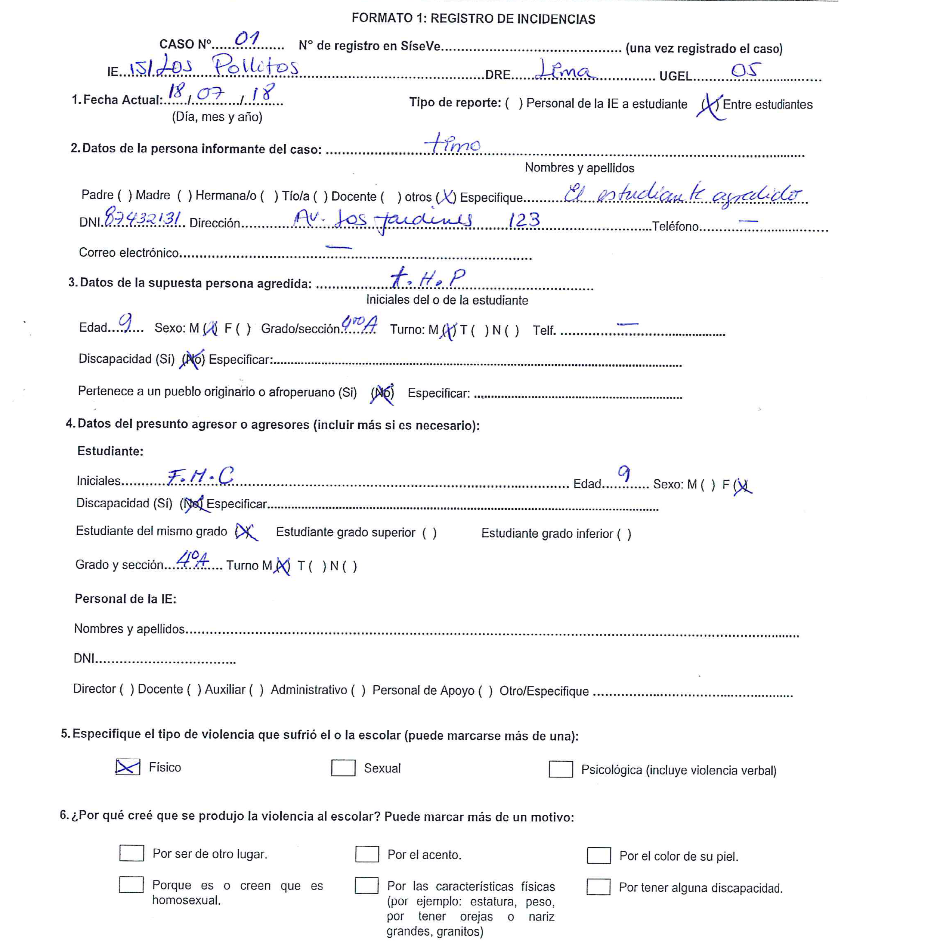 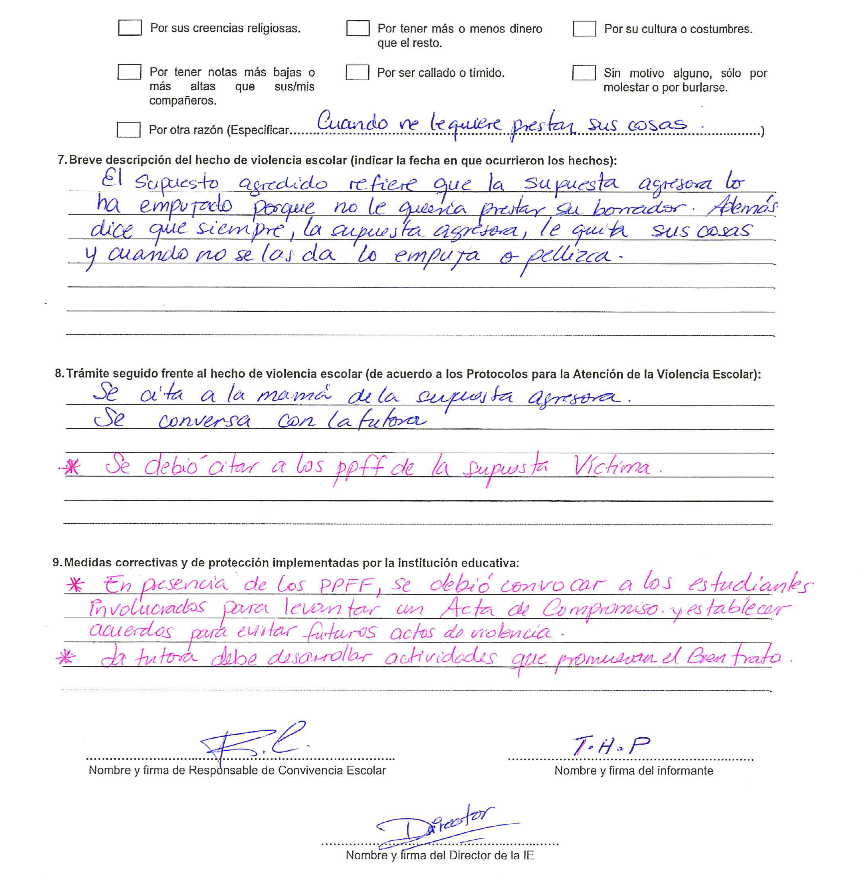 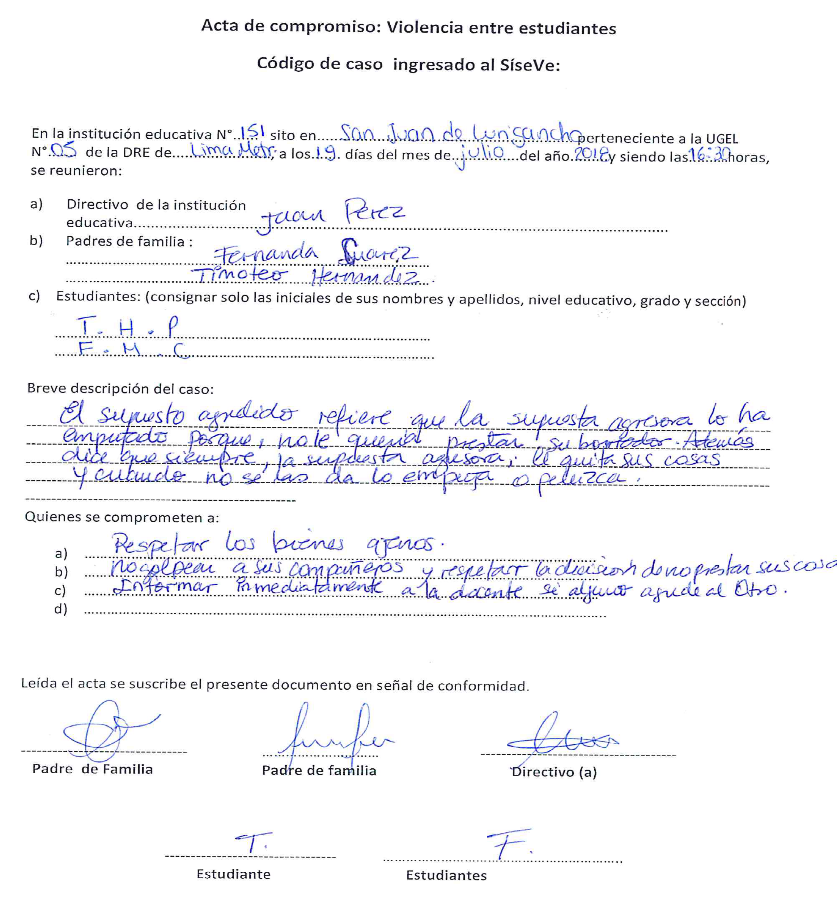 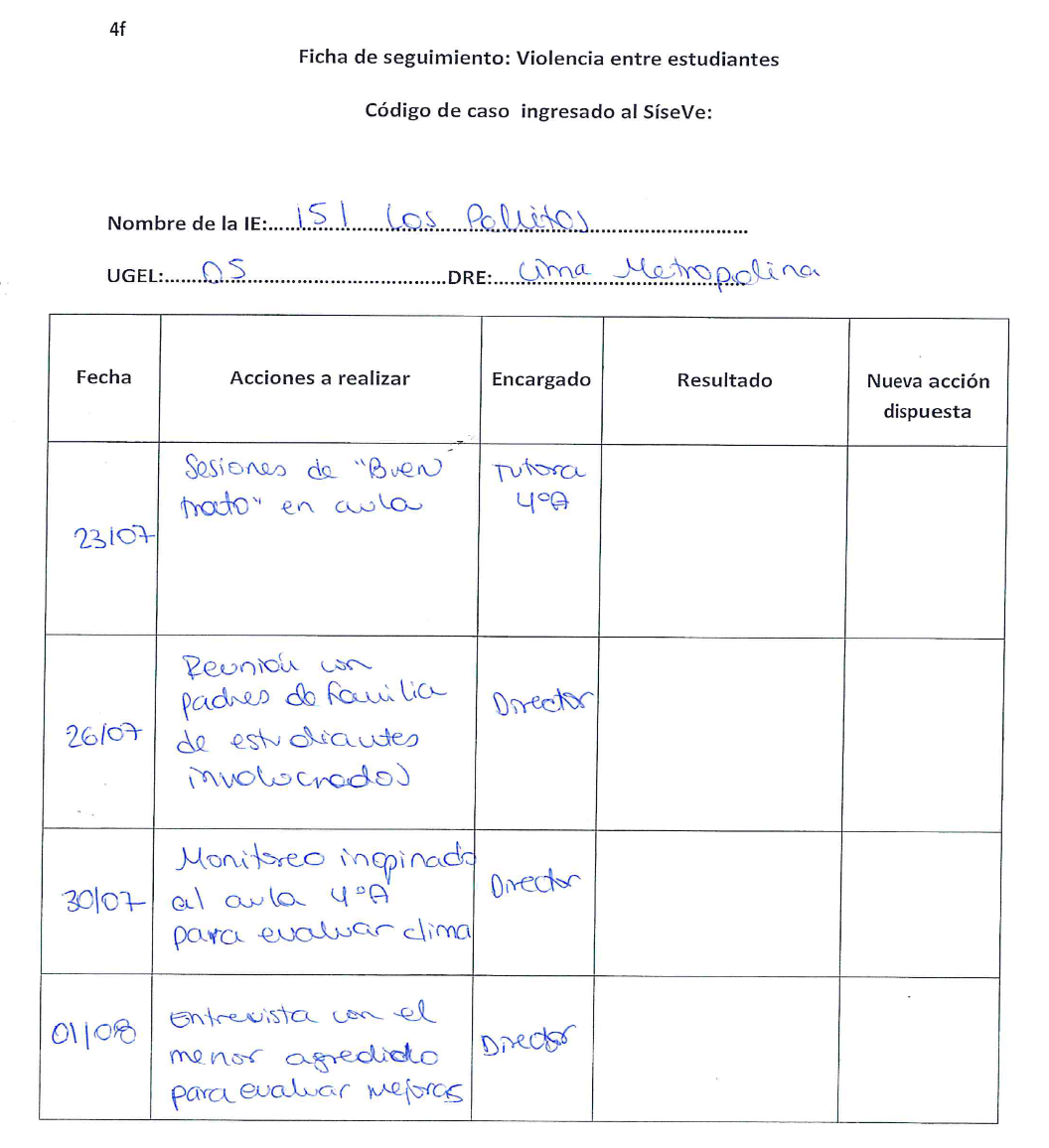 CAPÍTULO II: PROTOCOLOS DE ATENCIÓN DE CASOS DE VIOLENCIA ESCOLAR Actividad 2.1.: Proponemos acciones de atención de casos para violencia entre estudiantes La ficha de análisis de caso contiene todos los pasos propuestos en el protocolo, así como los responsables, instrumentos y el plazo establecido. Deben revisar cada uno de los pasos y en base a la información del caso, responderán en qué medida se cumplieron, teniendo como opciones de respuesta: Si, No, Incompleto, No aplica; además de sustentar la respuesta.La ficha de análisis de caso contiene todos los pasos propuestos en el protocolo, así como los responsables, instrumentos y el plazo establecido. Debes revisar cada uno de los pasos y en base a la información del caso, responderán en qué medida se cumplieron, teniendo como opciones de respuesta: Si, No, Incompleto, No aplica; además de sustentar la respuesta. Actividad 3.1.: Proponemos acciones de atención de casos para violencia entre el personal de la I.E hacia el estudiante.Yo como director, cómo me siento cuando:¿Cuáles son mis principales preocupaciones?Actividad 4.1.: Proponemos acciones de atención de casos para violencia sexual de personal de la IE a estudiantes.Ejercicio 1: Me pongo en el lugar del director(a) ¿Qué pienso? ¿Qué siento?Ejercicio 2:  Ejercicio 3:¿Cómo podrían haber prevenido este caso? Actividad 5.1: Conociendo el Protocolo 6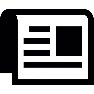 Caso FEn un aula de 1er de primaria, la maestra del aula observa que Susana ha cambiado en las últimas semanas. Está como ausente, pelea con sus amiguitas y llora mucho.La docente se acerca a ella a la hora del recreo y le pregunta si se siente bien y si algo le está pasando, a lo que la niña le dice que no puede contarle y la evade. En otro momento le dice que tiene un secreto y que los secretos no se dicen a nadie. La docente se da cuenta que estas son señales, que algo está pasando con Susana y decide averiguar qué es lo que sucede.Con mucho cariño y cuidado la profesora sigue hablando con la niña, preguntándole cómo está y acercándose a ella, hasta que un día ésta le cuenta que su tío la besa y le hace agarrar su “pipí”. Que ella siente mucho miedo, porque el tío le ha dicho, que, si cuenta su secreto a alguien, su mamá va a morir.La docente, quien conoce al tío de Susana porque a veces la viene a recoger, tiene la impresión que es una persona muy amable y respetable, pero de todas maneras decide informarle el hecho a la directora.Al culminar el análisis se debe enfatizar que ESTOS CASOS NO SE REPORTAN AL SíseVe.AcciónEs el acompañamiento y la supervisión del bienestar de los estudiantes, así como la restauración de la convivencia afectada y la verificación del cese de todo tipo de agresión. DerivaciónSon las medidas adoptadas por la escuela para atender los casos de violencia escolar y proteger a los estudiantes involucrados. SeguimientoEs la finalización de la atención del caso cuando se hayan cumplido todos los pasos previos. Debe garantizarse la continuidad educativa del estudiante involucrado en el hecho de violencia, así como su protección y acogida.CierreEs el traslado de la víctima y/o el agresor a servicios externos especializados de atención de la violencia, si fuera necesario.CASO A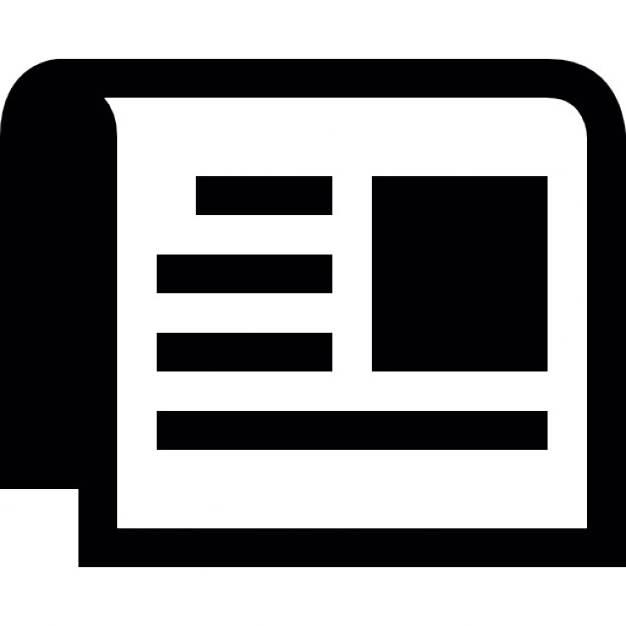 Una profesora es testigo de cómo un grupo de estudiantes de 4to grado se ríen de una compañera y le dicen “serrana” además le increpan porque viene a la escuela con un uniforme viejo. La profesora decide prestar atención a la alumna agredida y observa a la niña. Se da cuenta que se sienta sola, que no juega con nadie en el recreo y en ocasiones prefiere quedarse en el aula.FICHA DE ANÁLIS DE CASO – PROTOCOLO 1CASO: ___FICHA DE ANÁLIS DE CASO – PROTOCOLO 1CASO: ___FICHA DE ANÁLIS DE CASO – PROTOCOLO 1CASO: ___PASOS (Según el protocolo)PASOS (Según el protocolo)¿Se cumplió?SI / NO Incompleto / No aplicaACCIÓNEntrevistar a los o las estudiantes por separado (evitar revictimización).ACCIÓNRecabar con prudencia información adicional de estudiantes testigos, docentes y personal de la institución educativa, si fuera necesario.ACCIÓNEstablecer con las o los estudiantes involucrados las medidas correctivas y acuerdos que deben ser asumidos para reparar la situación.ACCIÓNConvocar a los padres de familia o apoderados de las o los estudiantes involucrados para informarles sobre la situación de violencia presentada, las medidas que se adoptarán y los acuerdos para la mejora de la convivencia.ACCIÓNCoordinar con el tutor o tutora el desarrollo de sesiones y otras actividades relacionadas a la prevención de situaciones de violencia escolar en el aula.ACCIÓNAnotar el hecho de violencia en el Libro de Registro de Incidencias y reportarlo en el portal SíseVe. ACCIÓNInformar el hecho y las acciones desarrolladas al CONEI.ACCIÓNResponsables:  director, responsable de convivencia, DocentesACCIÓNInstrumentos: Cartas de compromiso, Libro de registro de incidencias, Portal SíseVe.ACCIÓNPlazo: Desde el conocimiento del hecho de violencia, hasta un máximo de 07 días útiles.DERIVACIÓNOrientar a los padres de familia o apoderados de las o los estudiantes involucrados sobre los servicios de salud disponibles para la atención psicológica y/o médica, si fuera necesario. DERIVACIÓNResponsables: responsable de convivenciaDERIVACIÓNInstrumentos: Suscripción de un actaDERIVACIÓNPlazo: De acuerdo con las necesidades de los estudiantes.SEGUIMIENTOReunirse con el tutor o tutora del aula y conocer el avance de las acciones realizada para mejorar la convivencia entre los y las estudiantes.SEGUIMIENTOSolicitar informes escritos a las instituciones a donde se derivaron a los estudiantes.SEGUIMIENTOPromover reuniones periódicas con las o los estudiantes involucrados y/o con los padres o apoderados para hacer seguimiento a las acciones acordadas y dejar constancia en un acta.SEGUIMIENTOVerificar la continuidad educativa de las o los estudiantes involucrados.SEGUIMIENTOResponsables: Director, Responsable de convivenciaSEGUIMIENTOInstrumentos: Ficha de seguimiento, Portal SíseVe.SEGUIMIENTOPlazo: Acción permanente.CIERRECerrar el caso cuando el hecho de violencia ha cesado y se evidencian mejoras en la convivencia. Además, se debe garantizar la protección de los estudiantes involucrados, así como su permanencia en la institución educativa.CIERREInformar a los padres de familia o apoderados de los o las estudiantes sobre el desarrollo de las acciones.CIERREInformar al CONEI sobre el cierre del caso.CIERREResponsables: responsable de convivenciaCIERREInstrumentos: Portal SíseVeCIERREPlazo: Cuando el hecho de violencia ha cesado.CASO BEn una escuela secundaria ubicada en un barrio con altos índices de violencia, los estudiantes se enfrentan a patadas y se insultan con frecuencia en el recreo, a la salida, etc. Los docentes no han tomado acciones al respecto. Una tarde saliendo de clases se enfrentaron dos grupos de alumnos y uno de los estudiantes salió herido quedándose tirado en la vereda frente a la escuela con una herida en la frente y el ojo. Estudiantes de otro salón fueron al director a comentarles lo sucedido.FICHA DE ANÁLIS DE CASO – PROTOCOLO 2CASO: ___FICHA DE ANÁLIS DE CASO – PROTOCOLO 2CASO: ___FICHA DE ANÁLIS DE CASO – PROTOCOLO 2CASO: ___PASOS (Según el protocolo)PASOS (Según el protocolo)¿Se cumplió?SI / NO Incompleto / No aplicaACCIÓNEn caso de violencia sexual, orientar y acompañar a los padres de familia o apoderados de la o el estudiante agredido para la presentación de la denuncia ante la Policía Nacional o el Ministerio Público.ACCIÓNEn caso de violencia física, orientar y acompañar a los padres de familia o apoderados de la o el estudiante agredido a un servicio de salud y después acudir a la Policía Nacional o al Ministerio Público.ACCIÓNEn caso de que no se ubique a los padres de familia o apoderados, acompañar a la o el estudiante a los servicios antes mencionados.ACCIÓNAnotar el hecho de violencia en el libro de registro de incidencias y reportarlo en el portal SíseVe.ACCIÓNCoordinar con el tutor o tutora el desarrollo de sesiones y otras actividades relacionadas con la prevención de las situaciones de violencia escolar.ACCIÓNInformar el hecho y las acciones desarrolladas a la UGEL, guardando la confidencialidad del caso.ACCIÓNResponsables: director, responsable de convivenciaACCIÓNInstrumentos: Acuerdos o Actas, Informe a la UGEL sobre los hechos suscitados y sobre la derivación a las instancias correspondientes, Portal SíseVe, Libro de registro de incidencias.ACCIÓNPlazo: Inmediatamente y dentro de las 24 horas de haber conocido el hecho de violencia.DERIVACIÓNOrientar a los padres de familia o apoderados para que accedan al apoyo especializado del CEM, la DEMUNA o del Centro de Asistencia Legal Gratuita del MINJUS.DERIVACIÓNResponsables: director, responsable de convivenciaDERIVACIÓNInstrumentos: Ficha de derivaciónDERIVACIÓNPlazo: De acuerdo con las necesidades de los o las estudiantes.SEGUIMIENTOReunirse con el tutor del aula para evaluar la continuidad educativa de los o las estudiantes, las medidas de protección implementadas y las estrategias a seguir.SEGUIMIENTOSolicitar informes escritos a las instituciones donde se han derivado a los o las estudiantes.SEGUIMIENTOEn caso de violencia física, promover reuniones periódicas con los padres de familia o apoderados para asegurar el cumplimiento de los compromisos acordados para la mejora de la convivencia y dejar constancia en un acta.SEGUIMIENTOEn caso de violencia sexual, promover reuniones periódicas con los o las docentes y los padres de familia o apoderados para asegurar una re adaptación adecuada de la o el estudiante agredido.SEGUIMIENTOResponsables: director, responsable de convivenciaSEGUIMIENTOInstrumentos: Ficha de seguimiento, SíseVe, ActaSEGUIMIENTOPlazo: Acción permanente.CIERRECerrar	el caso	de un hecho de violencia sexual cuando se ha verificado el desarrollo de estrategias para la prevención de la violencia sexual y que no exista riesgo para las o los estudiantes involucrados.CIERRECerrar el caso de un hecho de violencia física cuando la violencia haya cesado y se haya garantizado la protección de las o los estudiantes involucrados, así como su permanencia en la institución educativa, y se evidencian mejoras en la convivencia escolar.CIERREEn ambos casos se debe garantizar la continuidad educativa de las o los estudiantes involucrados.CIERREInformar a la UGEL sobre el cierre del caso.CIERREResponsables: Director o directora, Responsable de convivencia Tutor o tutoraCIERREInstrumentos: SíseVe, Documentos sustentatoriosCIERREPlazo: Cuando se tenga información de la atención por los servicios.CASO CEn una reunión de padres del 1er grado B de primaria con la directora, el papá de Luz refiere que su hija le ha contado en varias oportunidades que la docente se burla de ella diciéndole que debe dejar de comer porque está gordita y sus compañeros al escuchar ello se ríen y burlan, además no le revisa los ejercicios que desarrolla en clase, pero a los demás estudiantes si le revisa. El padre comenta que ha conversado con la docente en 2 oportunidades y ella le ha indicado que son malos entendidos. Sin embargo, su hija le dice que la docente le sigue diciendo “gordita” y a ella le incomoda, porque los demás niños la han comenzado a llamar así.Por otro lado, la madre de Juan comenta que su hijo le ha dicho que la docente es muy gritona y reniega constantemente, a Juan le asustan sus gritos e incluso a veces golpea fuerte la carpeta con un palo para que todos los niños y niñas se queden en silencio, la madre indica que Juan no quiere ir a la escuela porque tiene miedo de que la docente lo golpee.La mamá de Luis refiere que la maestra en 2 ocasiones le ha dicho tonto, lento, “no tienes cerebro”, cada vez que Luis le pregunta por algo que no entiende, Luis ya no le pregunta por temor a ser insultado. Los demás padres y madres refieren que todo lo que han contado los niños es verdad porque sus hijos le han comentado sobre esos hechos y otros más.FICHA DE ANÁLIS DE CASO  C– PROTOCOLO 3FICHA DE ANÁLIS DE CASO  C– PROTOCOLO 3FICHA DE ANÁLIS DE CASO  C– PROTOCOLO 3FICHA DE ANÁLIS DE CASO  C– PROTOCOLO 3PASOS (Según el protocolo)PASOS (Según el protocolo)PlazosActores/ Instituciones aliadasACCIÓNACCIÓNACCIÓNACCIÓNACCIÓNDERIVACIÓNDERIVACIÓNDERIVACIÓNDERIVACIÓNSEGUIMIENTOSEGUIMIENTOSEGUIMIENTOSEGUIMIENTOCIERRECIERRECIERRECASO DEn clase de 2do año de secundaria, Antonio se pone a silbar en clase. El maestro lo mira y le dice que deje de hacerlo. Antonio sigue interrumpiendo y cuando el maestro le dice que se calle, él le dice “Cállate tú”, a lo que el docente le da una “cachetada” y lo bota de la clase. El director que pasaba por el pasillo, ve al estudiante en la puerta avergonzado, y le pregunta qué pasó, por lo que este le comenta el incidente.FICHA DE ANÁLISIS DE CASO D – PROTOCOLO 4FICHA DE ANÁLISIS DE CASO D – PROTOCOLO 4FICHA DE ANÁLISIS DE CASO D – PROTOCOLO 4FICHA DE ANÁLISIS DE CASO D – PROTOCOLO 4PASOS (Según el protocolo)PASOS (Según el protocolo)Aplica No aplicaACCIÓNAsegurar la atención médica inmediata.ACCIÓNReunirse con los padres   de    familia o   apoderados de la o el estudiante agredido. Si no se hubiera realizado una denuncia escrita, se levanta un acta de denuncia donde se describen los hechos       ocurridos y   se    establecen las medidas de protección.ACCIÓNComunicar el hecho a la UGEL, remitiendo acta de denuncia suscrita por los padres de familia, apoderados o quien corresponda, a quienes se orientará para denunciar el hecho a la Policía Nacional o al Ministerio Público.ACCIÓNSupervisar a la presunta o presunto agresor para evitar posibles represalias contra la o el estudiante agredido.ACCIÓNAnotar el hecho de violencia en el Libro de Registro de Incidencias y reportarlo en el portal SíseVe.ACCIÓNResponsable: director, responsable de convivenciaInstrumentos: Acta de denuncia, Oficio a la UGEL, Oficio al Ministerio Público, Libro de registro de incidencias y Portal SíseVePlazos: Dentro de las 24 horas de conocido el hechoResponsable: director, responsable de convivenciaInstrumentos: Acta de denuncia, Oficio a la UGEL, Oficio al Ministerio Público, Libro de registro de incidencias y Portal SíseVePlazos: Dentro de las 24 horas de conocido el hechoResponsable: director, responsable de convivenciaInstrumentos: Acta de denuncia, Oficio a la UGEL, Oficio al Ministerio Público, Libro de registro de incidencias y Portal SíseVePlazos: Dentro de las 24 horas de conocido el hechoDERIVACIÓNBrindar orientación a los padres de familia o apoderados de la o el estudiante agredido para que accedan al apoyo del Centro de Emergencia Mujer, la DEMUNA, del Centro de Asistencia Legal Gratuita del MINJUS u otro servicio de salud que sea necesario.DERIVACIÓNResponsable: responsable de convivencia.Instrumentos: Ficha de derivaciónPlazos: De acuerdo a la necesidad de la o el estudiante.Responsable: responsable de convivencia.Instrumentos: Ficha de derivaciónPlazos: De acuerdo a la necesidad de la o el estudiante.Responsable: responsable de convivencia.Instrumentos: Ficha de derivaciónPlazos: De acuerdo a la necesidad de la o el estudiante.SEGUIMIENTOAsegurar que la o el estudiante agredido continúe asistiendo a clases y se le brinde el apoyo emocional y pedagógico respectivo.SEGUIMIENTOPromover reuniones periódicas con los padres de familia o apoderados de la o  el estudiante agredido para dar seguimiento a las acciones acordadas.SEGUIMIENTOResponsable: director, responsable de convivencia.Instrumentos: Ficha de seguimiento, Portal SíseVePlazos: Acción permanenteResponsable: director, responsable de convivencia.Instrumentos: Ficha de seguimiento, Portal SíseVePlazos: Acción permanenteResponsable: director, responsable de convivencia.Instrumentos: Ficha de seguimiento, Portal SíseVePlazos: Acción permanenteCIERRESe cierra el caso cuando se ha garantizado la protección del estudiante, su continuidad educativa y se encuentra recibiendo soporte socioemocional especializado.CIERREResponsable: responsable de convivencia.Instrumentos: Portal SíseVe, Documentos sustentatorios.Plazos: Cuando se tenga información de la atención por los servicios.Responsable: responsable de convivencia.Instrumentos: Portal SíseVe, Documentos sustentatorios.Plazos: Cuando se tenga información de la atención por los servicios.Responsable: responsable de convivencia.Instrumentos: Portal SíseVe, Documentos sustentatorios.Plazos: Cuando se tenga información de la atención por los servicios.Hechos Cómo me siento…Me entero del casoTengo que enfrentar el caso con los padres de familia del estudiante agredidoTengo que reflexionar con el docente u otro personal de la IE sobre el hecho. Lleno el caso en el Libro de registro de incidencias.Vienen especialistas de la UGEL.Se inicia proceso administrativo a un docente de mi IEOtro…Hechos Cómo me siento…Tengo que hacer la denuncia a la fiscalíaReporto el caso en el SISEVEAcompaño a los familiares de un estudiante a la ComisaríaEnfrentarme a los padres de los estudiantes agresoresRedacto el acta para enviar a la UGELSe inicia proceso administrativo a un docente de mi IEOtro… CASO EAlejandra, estudiante de 3ero de secundaria, ha desaprobado el examen de CTA y busca al docente para que le diga cómo puede hacer para recuperar su nota. El docente de ciencias le dice “Eres muy linda para desaprobar, seguro en tu grupo te deben envidiar por esa rica colita.” Además, intenta besarla, pero Alejandra se niega. El docente le afirma que él puede ayudarla a mejorar su nota si salen juntos a comer algo. Alejandra informa a su madre lo que sucedió y al día siguiente ambas van a buscar al director y le cuentan lo sucedido.FICHA DE ANÁLISIS DE CASO E– PROTOCOLO 5FICHA DE ANÁLISIS DE CASO E– PROTOCOLO 5FICHA DE ANÁLISIS DE CASO E– PROTOCOLO 5FICHA DE ANÁLISIS DE CASO E– PROTOCOLO 5PASOS (Según el protocolo)PASOS (Según el protocolo)PlazosActores/ Instituciones aliadasACCIÓNACCIÓNACCIÓNACCIÓNACCIÓNACCIÓNDERIVACIÓNDERIVACIÓNDERIVACIÓNDERIVACIÓNSEGUIMIENTOSEGUIMIENTOSEGUIMIENTOCIERRECIERREFICHA  DE ANÁLISIS DE CASO L- PROTOCOLO 6FICHA  DE ANÁLISIS DE CASO L- PROTOCOLO 6FICHA  DE ANÁLISIS DE CASO L- PROTOCOLO 6FICHA  DE ANÁLISIS DE CASO L- PROTOCOLO 6PASOS (Según el protocolo)PASOS (Según el protocolo)¿Aplica?SI / NO Observaciones/ Preguntas/ ComentariosACCIÓNDetectar señales de alerta de situaciones de violencia contra las niñas, niños y adolescentes   en el entorno escolar.ACCIÓNAbordar la situación	con prudencia y reserva garantizando la protección del/la estudiante, evitando la revictimización.ACCIÓNInformar de forma verbal o escrita de manera inmediata al director/a sobre el hecho.ACCIÓNEl director/a, o quien corresponda, denuncia el presunto hecho de violencia a la Comisaría/Fiscalía/Juzgado.ACCIÓNEn caso de abuso sexual denunciar inmediatamente a la fiscalía penal y/o comisaría.ACCIÓNResponsables: director, responsable de convivencia o coordinador TOE, docentesInstrumentos: Formato único de denuncia.Plazos: inmediatamente luego de tomado conocimiento del hecho.Responsables: director, responsable de convivencia o coordinador TOE, docentesInstrumentos: Formato único de denuncia.Plazos: inmediatamente luego de tomado conocimiento del hecho.Responsables: director, responsable de convivencia o coordinador TOE, docentesInstrumentos: Formato único de denuncia.Plazos: inmediatamente luego de tomado conocimiento del hecho.DERIVACIÓNCoordinar con el Centro Emergencia Mujer de la   localidad para el apoyo interdisciplinario.DERIVACIÓNInformar sobre la denuncia y las acciones adoptadas a la UGEL.DERIVACIÓNResponsables: director, responsable de convivencia o coordinador TOE.Instrumentos: Oficio a la UGEL.Plazos: Dentro	de las 24 horas de realizada la denuncia.Responsables: director, responsable de convivencia o coordinador TOE.Instrumentos: Oficio a la UGEL.Plazos: Dentro	de las 24 horas de realizada la denuncia.Responsables: director, responsable de convivencia o coordinador TOE.Instrumentos: Oficio a la UGEL.Plazos: Dentro	de las 24 horas de realizada la denuncia.SEGUIMIENTOBrindar apoyo psicopedagógico para su continuidad educativa.SEGUIMIENTOCoordinar con la DEMUNA para el apoyo socioemocional de la niña, niño o adolescente de ser necesario.SEGUIMIENTOCoordinar con la DEMUNA o CEM y otros servicios de la localidad, estrategias      para restablecer la convivencia y fortalecer la prevención de situaciones de violencia contra niños, niñas y adolescentes.SEGUIMIENTOResponsables: director, responsable de convivencia o coordinador TOE.Instrumentos: Informe de las acciones realizadasPlazos: es una acción permanente.Responsables: director, responsable de convivencia o coordinador TOE.Instrumentos: Informe de las acciones realizadasPlazos: es una acción permanente.Responsables: director, responsable de convivencia o coordinador TOE.Instrumentos: Informe de las acciones realizadasPlazos: es una acción permanente.CIERREEl/la director/a debe coordinar con la DEMUNA para la protección integral de la niña, niño o adolescente.CIERREResponsables: director, responsable de convivencia o coordinador TOE.Plazos: es una acción permanenteResponsables: director, responsable de convivencia o coordinador TOE.Plazos: es una acción permanenteResponsables: director, responsable de convivencia o coordinador TOE.Plazos: es una acción permanente